РЕШЕНИЕ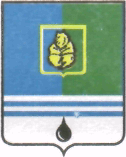 ДУМЫ ГОРОДА КОГАЛЫМАХанты-Мансийского автономного округа - ЮгрыОт «30» марта 2016г. 								№ 665-ГД О внесении измененияв решение Думы города Когалыма от 16.07.2013 №301-ГДВ соответствии с пунктом 4 статьи 86 Бюджетного кодекса Российской Федерации, частью 2 статьи 53 Федерального закона от 06.10.2003 № 131-ФЗ «Об общих принципах организации местного самоуправления в Российской Федерации», Законом Ханты - Мансийского автономного округа - Югры от 28.12.2007 № 201-оз «О гарантиях осуществления полномочий депутата, члена выборного органа местного самоуправления, выборного должностного лица местного самоуправления в Ханты-Мансийском автономном округе – Югре», постановлением Правительства Ханты - Мансийского автономного округа - Югры от 24.12.2007 № 333-п «О нормативах формирования расходов на оплату труда депутатов, выборных должностных лиц местного самоуправления, осуществляющих свои полномочия на постоянной основе, и муниципальных служащих в Ханты-Мансийском автономном округе – Югре», Уставом города Когалыма, Дума города Когалыма РЕШИЛА:1. В решение Думы города Когалыма от 16.07.2013 №301-ГД «Об установлении размеров ежемесячного денежного вознаграждения лиц, замещающих муниципальные должности, осуществляющих свои полномочия на постоянной основе в органах местного самоуправления города Когалыма» (далее – решение) внести следующее изменение: 1.1. В приложении к решению строкуисключить.2. Опубликовать настоящее решение в газете «Когалымский вестник».3.   Заместитель председателя Думы города Когалыма       6900ПредседательГлаваДумы города Когалымагорода Когалыма_____________  А.Ю.Говорищева_____________  Н.Н.Пальчиков